Приложение 1 Схемы применения СИЗ на территории Общества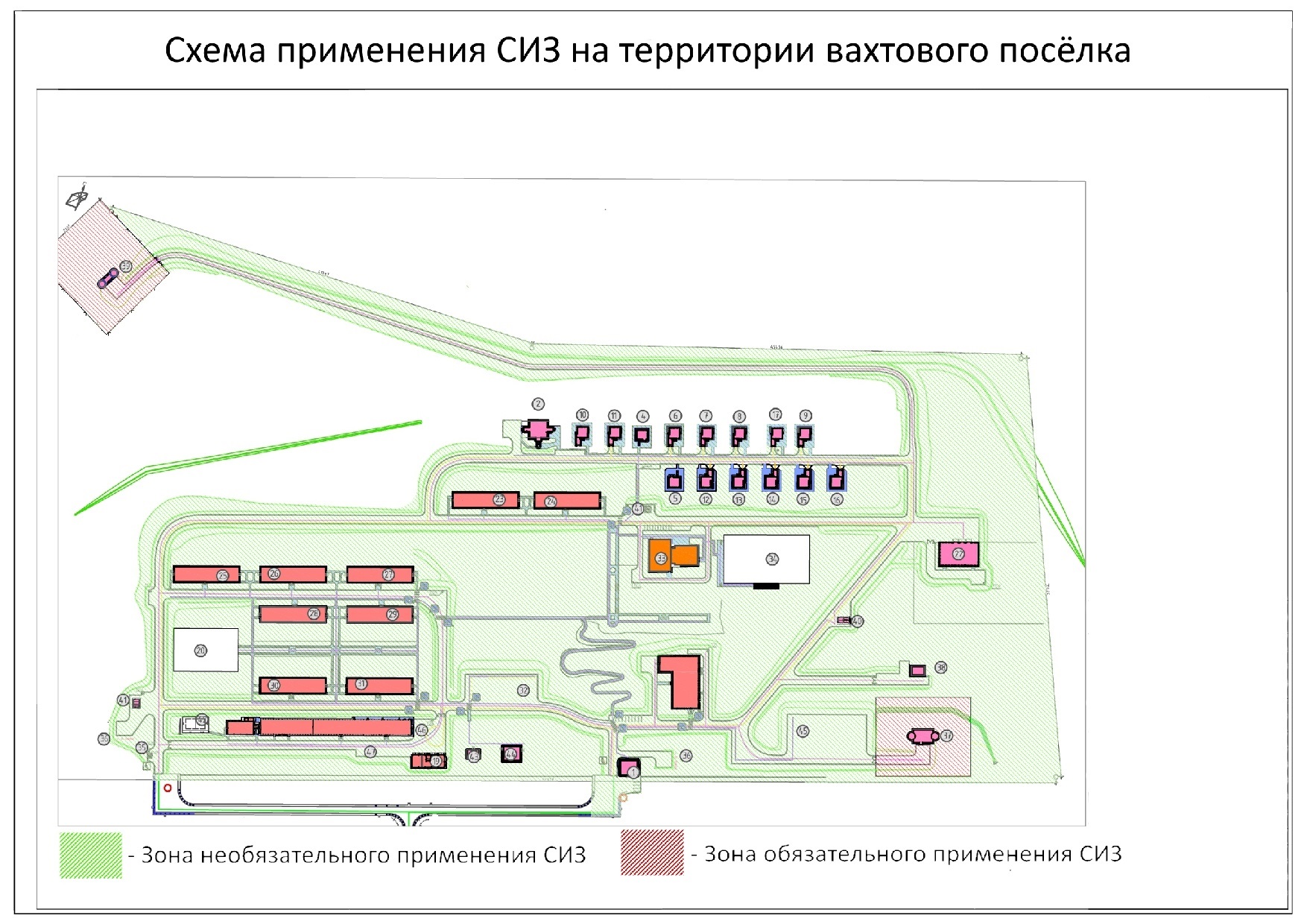 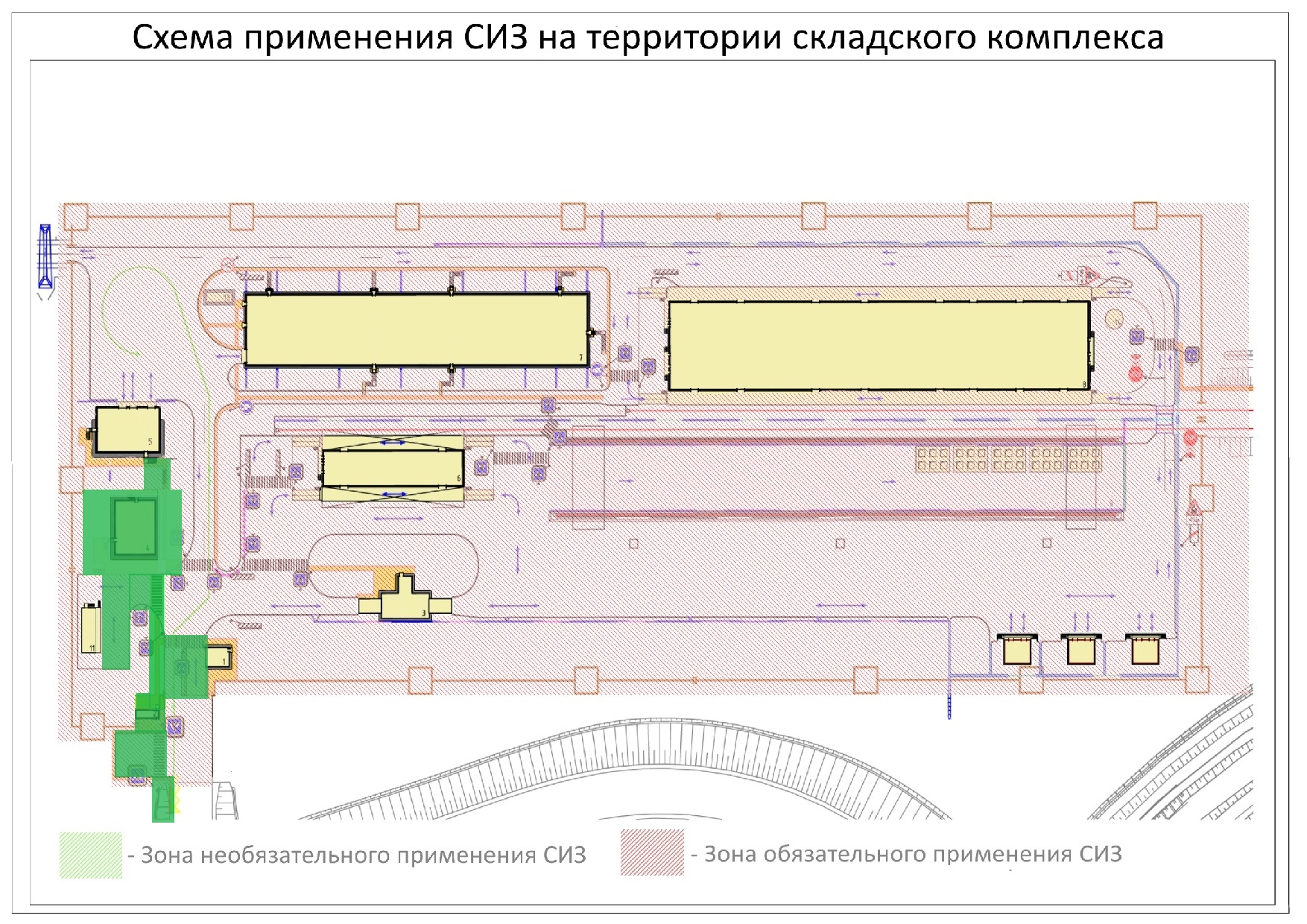 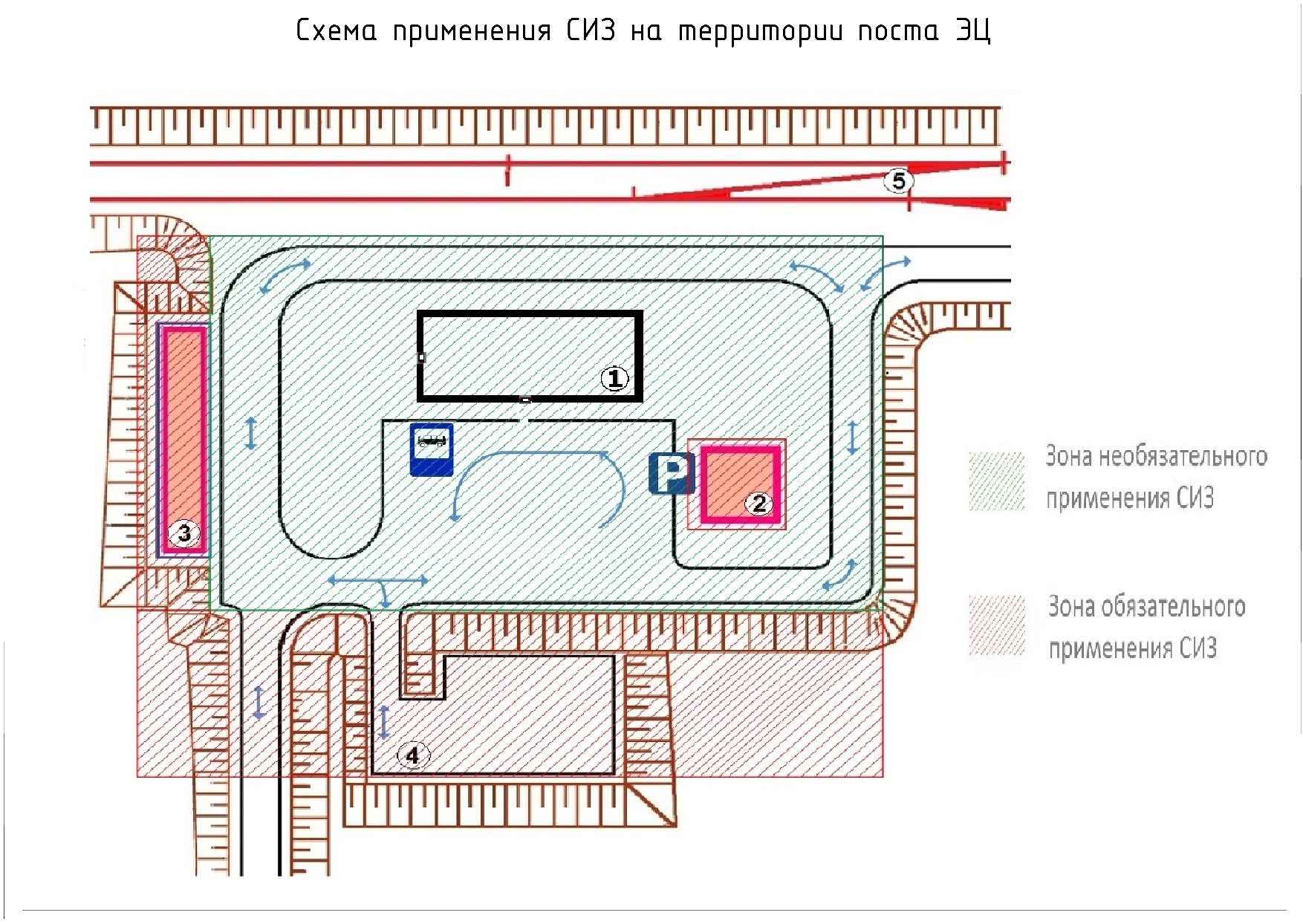 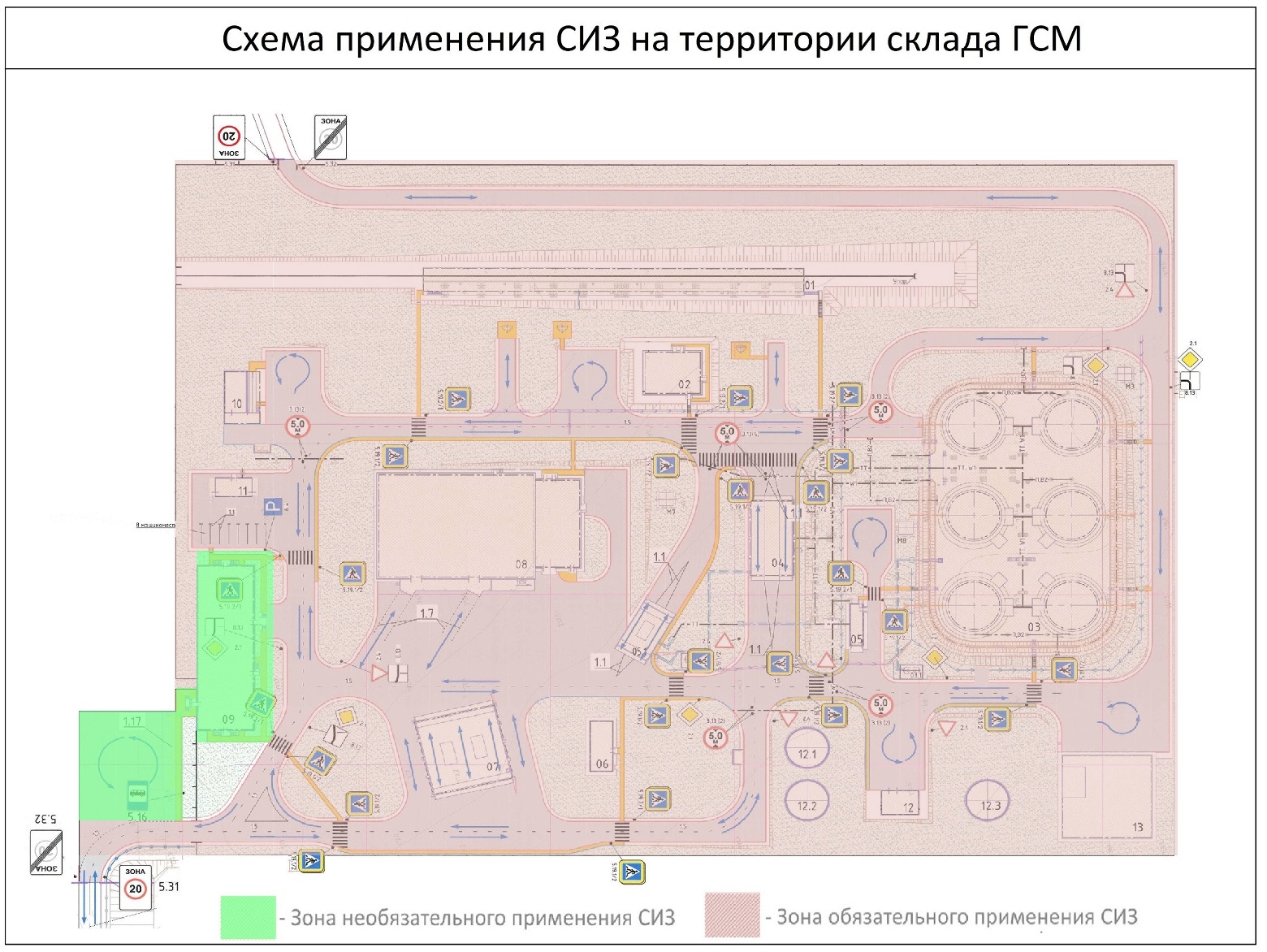 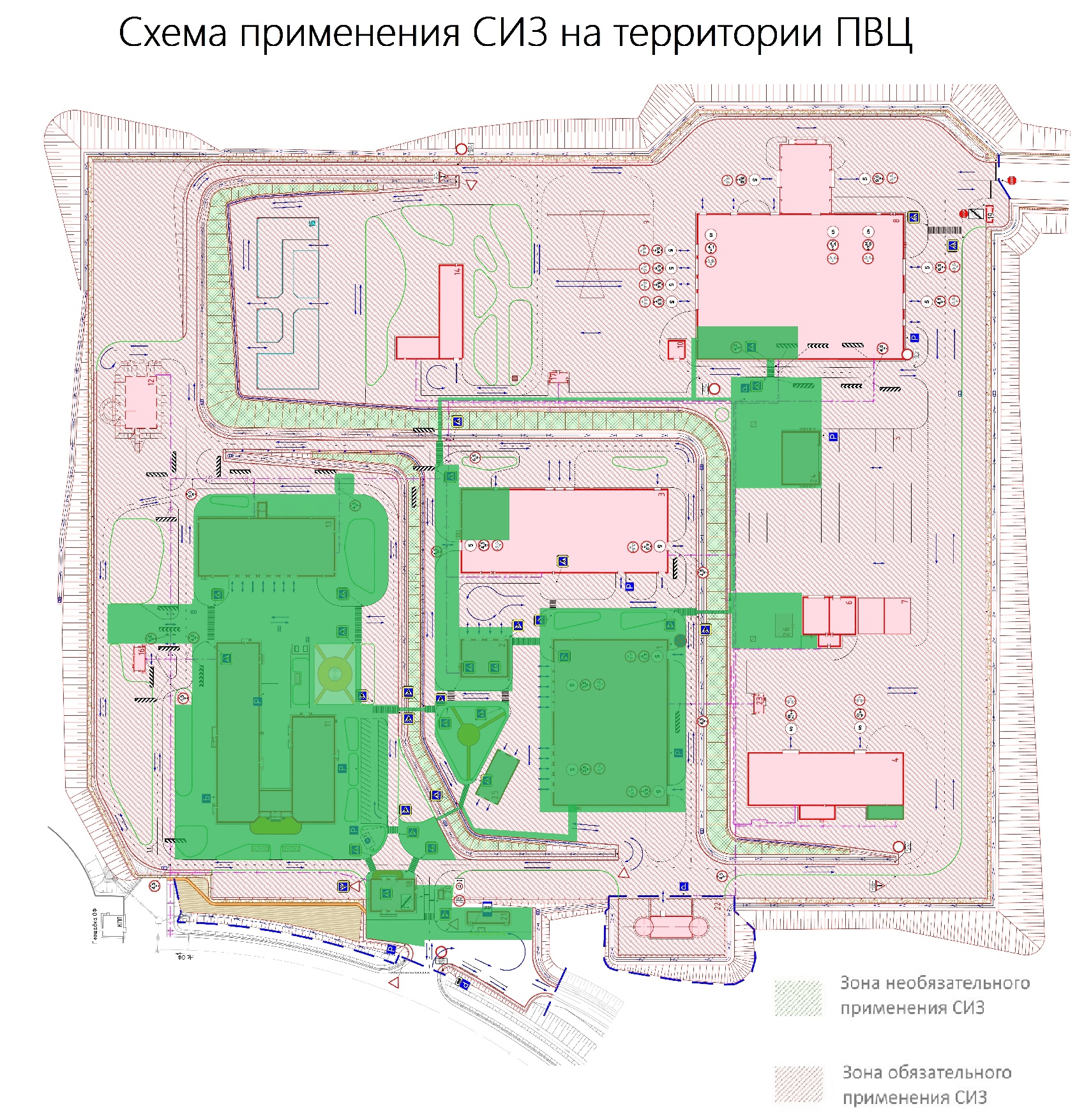 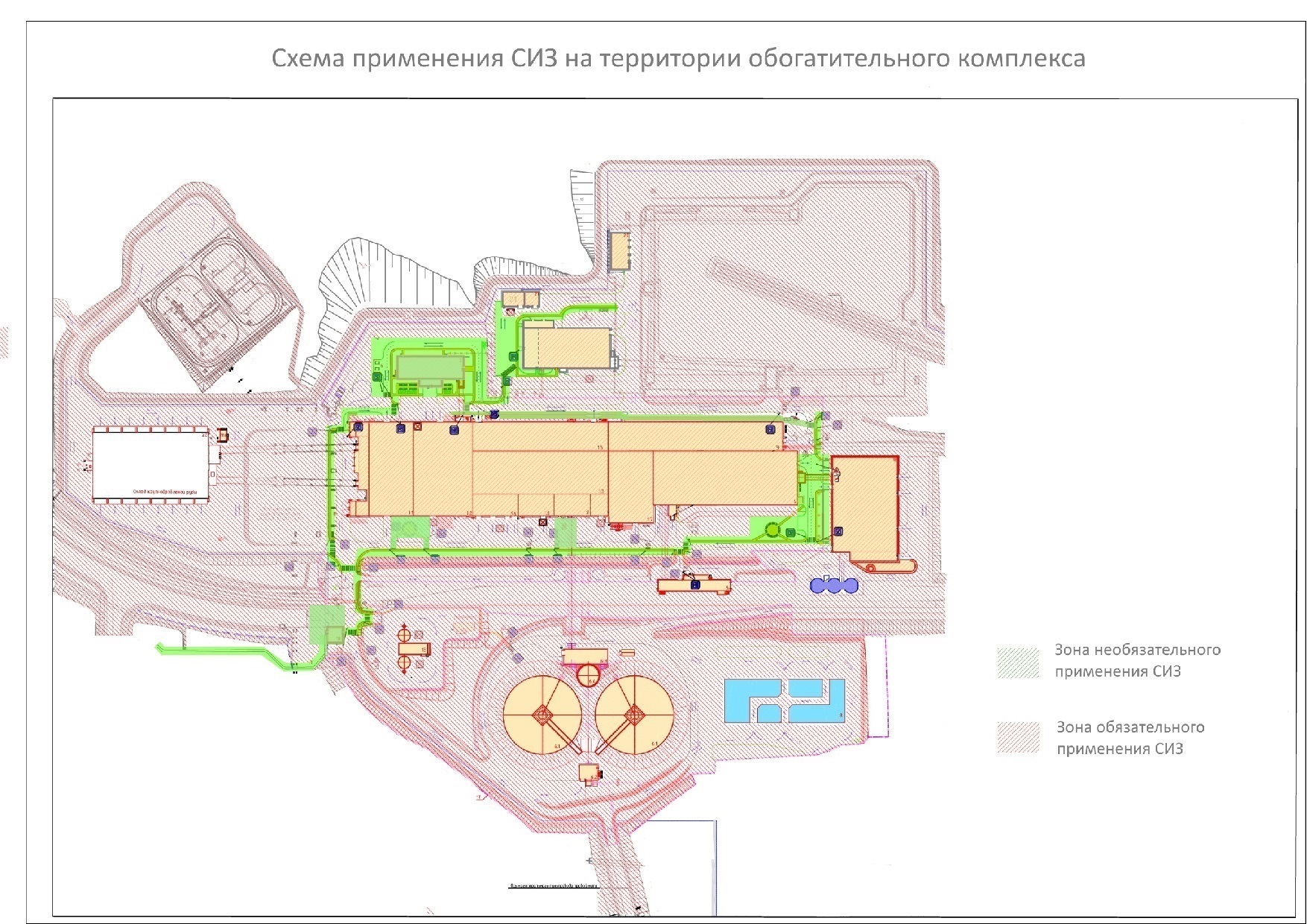 